تقديم مجموعات ميكانيكية متذبذبة présentation des systèmes mécaniques oscillants1: تعاريف:2: المتذبذبات الميكانيية3: مميزات الحركة التذبذبية:4: انظمة خمود الذبذبات الميكانيكية:بفعل الاحتكاكات المائعة او الصلبة  يتناقص وسعها تدريجيا مع الزمن ، إلى أن يتوقف عند موضع توازنه المستقر  نسمي هذه الظاهرة " ظاهرة الخمود "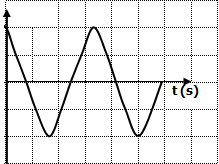 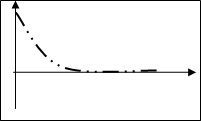 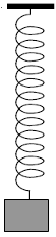 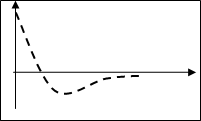 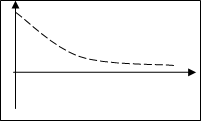 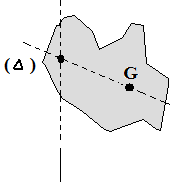 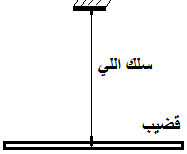 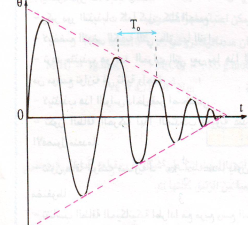 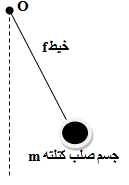 